CAMARA MUNICIPAL DE SANTA BRANCASECRETARIA DE FINANÇAS - CNPJ.01.958.948/0001-17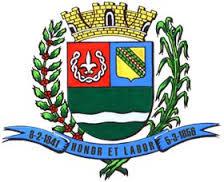 PCA AJUDANTE BRAGA 108 CENTRO SANTA BRANCAData: 13/06/2017 13:35:09Transparência de Gestão Fiscal - LC 131 de 27 de maio 2009 Sistema CECAM (Página: 1 / 2)Empenho	Processo	CPF/CNPJ	Fornecedor	Descrição	Mod. Lic.	Licitação	Valor Empenhado	Valor Liquidado	Valor PagoMovimentação do dia 26 de Maio de 201701.00.00 - PODER LEGISLATIVO01.01.00 - CAMARA MUNICIPAL01.01.00 - CAMARA MUNICIPAL 01.01.00.01.000 - Legislativa 01.01.00.01.31 - Ação Legislativa01.01.00.01.31.0001 - MANUTENÇÃO DA CAMARA 01.01.00.01.31.0001.2001 - MANUTENÇÃO DA CAMARA 01.01.00.01.31.0001.2001.31901101 - VENCIMENTOS E SALÁRIOS 01.01.00.01.31.0001.2001.31901101.0111000 - GERAL01.01.00.01.31.0001.2001.31901160 - REMUNERAÇÃO DOS AGENTES POLÍTICOS 01.01.00.01.31.0001.2001.31901160.0111000 - GERAL, PAGAMENTO DOS SUBISDIOS DE VEREADORES REFERÊNCIA AO MES DE MAIO DE 2017., recolhimento do FGTS de competencia do mes de maio de 2017, parte da camara municipal referente a contribuição social de com	petencia de maio de201701.01.00.01.31.0001.2001.33903943 - SERVIÇOS DE ENERGIA ELÉTRICA 01.01.00.01.31.0001.2001.33903943.0111000 - GERALdestino a cidade de sao jose dos campos do senhor Presidente, Dire tor e Coordenadora Juridica para participar do ciclo de debates do Tribunal de Contas12	0/0	002.302.100/0001-06	89 - BANDEIRANTE ENERGIA S.A.	DISPENSA D	/0	0,00	0,00	704,22CAMARA MUNICIPAL DE SANTA BRANCASECRETARIA DE FINANÇAS - CNPJ.01.958.948/0001-17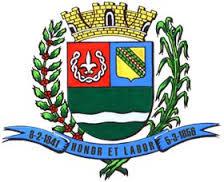 PCA AJUDANTE BRAGA 108 CENTRO SANTA BRANCAData: 13/06/2017 13:35:09Transparência de Gestão Fiscal - LC 131 de 27 de maio 2009 Sistema CECAM (Página: 2 / 2)01.01.00.01.31.0001.2001.33903981 - SERVIÇOS BANCÁRIOS 01.01.00.01.31.0001.2001.33903981.0111000 - GERAL17	0/0	000.000.000/0001-91	229 - Banco do Brasil S.A.SUBTOTALTOTALMODALIDADES DE LICITAÇÃOCO-C - CONVITE / COMPRAS/SERVIÇOSCONC - CONCURSO PÚBLICOCO-O - CONVITE / OBRASCP-C - CONCORRÊNCIA PUBLICA / COMPRAS/SERVIÇOSCP-O - CONCORRÊNCIA PUBLICA / OBRASDISP - DISPENSAIN-G - INEXIGIBILIDADEIS-C - ISENTO DE LICITAÇÕES / COMPRAS/SERVIÇOSIS-O - ISENTO DE LICITAÇÕES / OBRASPR-E - PREGAO ELETRÔNICOPR-G - PREGAO PRESENCIALTP-C - TOMADA DE PREÇOS / COMPRAS/SERVIÇOSTP-O - TOMADA DE PREÇOS / OBRASSANTA BRANCA, 26 de Maio de 2017EVANDRO LUIZ DE MELO SOUSA1SP147248/0-8CHEFE DA COORD FINANCEIRA1660/20178 - FOLHA DE PAGAMENTO DOS SERVIDORE, FOLHA DE PAGAMENTO REFERÊNCIA AO MES DE MAIO DE 2017.OUTROS/NÃO0,000,0026.321,2101.01.00.01.31.0001.2001.31901137 - GRATIFICAÇÃO POR TEMPO DE SERVIÇO01.01.00.01.31.0001.2001.31901137 - GRATIFICAÇÃO POR TEMPO DE SERVIÇO01.01.00.01.31.0001.2001.31901137 - GRATIFICAÇÃO POR TEMPO DE SERVIÇO01.01.00.01.31.0001.2001.31901137.0111000 - GERAL01.01.00.01.31.0001.2001.31901137.0111000 - GERAL1670/20178 - FOLHA DE PAGAMENTO DOS SERVIDORE, FOLHA DE PAGAMENTO REFERÊNCIA AO MES DE MAIO DE 2017.OUTROS/NÃO0,000,0012.091,731680/20174- SUBSIDIOS DE VEREADORES01.01.00.01.31.0001.2001.31901301 - FGTS01.01.00.01.31.0001.2001.31901301 - FGTS01.01.00.01.31.0001.2001.31901301 - FGTS01.01.00.01.31.0001.2001.31901301.0111000 - GERAL01.01.00.01.31.0001.2001.31901301.0111000 - GERAL01.01.00.01.31.0001.2001.31901301.0111000 - GERAL01.01.00.01.31.0001.2001.31901301.0111000 - GERAL1700/0037- Fundo de Garantia por Tempo de Serviços01.01.00.01.31.0001.2001.31901302 - CONTRIBUIÇÕES PREVIDENCIÁRIAS - INSS01.01.00.01.31.0001.2001.31901302 - CONTRIBUIÇÕES PREVIDENCIÁRIAS - INSS01.01.00.01.31.0001.2001.31901302 - CONTRIBUIÇÕES PREVIDENCIÁRIAS - INSS01.01.00.01.31.0001.2001.31901302 - CONTRIBUIÇÕES PREVIDENCIÁRIAS - INSS01.01.00.01.31.0001.2001.31901302 - CONTRIBUIÇÕES PREVIDENCIÁRIAS - INSS01.01.00.01.31.0001.2001.31901302 - CONTRIBUIÇÕES PREVIDENCIÁRIAS - INSS01.01.00.01.31.0001.2001.31901302.0111000 - GERAL01.01.00.01.31.0001.2001.31901302.0111000 - GERAL01.01.00.01.31.0001.2001.31901302.0111000 - GERAL01.01.00.01.31.0001.2001.31901302.0111000 - GERAL1710/00  ..  -7- Instituto Nacional do Seguro Social01.01.00.01.31.0001.2001.33903699 - OUTROS SERVIÇOS DE PESSOA FÍSICA01.01.00.01.31.0001.2001.33903699 - OUTROS SERVIÇOS DE PESSOA FÍSICA01.01.00.01.31.0001.2001.33903699 - OUTROS SERVIÇOS DE PESSOA FÍSICA01.01.00.01.31.0001.2001.33903699 - OUTROS SERVIÇOS DE PESSOA FÍSICA01.01.00.01.31.0001.2001.33903699 - OUTROS SERVIÇOS DE PESSOA FÍSICA01.01.00.01.31.0001.2001.33903699 - OUTROS SERVIÇOS DE PESSOA FÍSICA01.01.00.01.31.0001.2001.33903699.0111000 - GERAL01.01.00.01.31.0001.2001.33903699.0111000 - GERAL01.01.00.01.31.0001.2001.33903699.0111000 - GERAL01.01.00.01.31.0001.2001.33903699.0111000 - GERALOUTROS/NÃO0,000,0023.360,00DISPENSA D/01.263,341.263,340,00OUTROS/NÃO/012.920,8312.920,830,001620/0019.414.278-71370 - SERVIDOR MUNICIPAL, refere-se ao adiantamento de numerario para custear as despesas no dia 25 de maio comOUTROS/NÃO/0-70,30-70,30-70,30EmpenhoProcessoCPF/CNPJFornecedorDescriçãoMod. Lic.   Licitação  Valor EmpenhadoValor LiquidadoValor Pago, empenho global para pagamento dos serviços de energia eletrica do predio da camaramunicipal durante o exercicio de 2017, empenho global para pagamento das tarifas cobradas diretamente p eoo banco  em contaDISPENSA D/00,0047,6047,60corrente durante exercicio de 2017------------------------------------------------------------------14.113,8714.161,4762.454,46------------------------------------------------------------------14.113,8714.161,4762.454,46